WTOREK 19.05.2020TEMAT DNIA:  Kwiaty na łące ( Rozwijanie myślenia i mowy, ćwiczenia gimnastyczne)I ZAJĘCIE Kolorowa łąka – słuchanie wiersza B. Formy Łąka.Cele: rozwijanie zainteresowań przyrodniczych, rozpoznawanie i nazywanie roślin występujących na łące1.R. czyta zagadkę dzieckuWiosną kolorowa, pełno kwiatów w koło. Wiele tu owadów, wszystkim jest wesoło. Trawa się zieleni, pszczoła nektar spija. Dzieci grają w piłkę, czas tu szybko mija. (łąka)2.Słuchanie wiersza B. Formy Łąka. Powiał letni wietrzyk, łąka zapachniała, świeżą koniczyną pokryła się cała. Brzęczą głośno pszczoły, pracują wytrwale. Zapylają kwiaty, nie nudzą się wcale. Słońce ciepłe blaski na ziemię wysyła. Mienią się w nich skrzydła pięknego motyla. Na łące tej chciałbym znaleźć się przez chwilę i stać się prześlicznym, barwnym motylemRozmowa na temat wiersza.- Jak wyglądała łąka?-  Co robiły pszczoły na łące? - O czym marzyła osoba z wiersza?-  Co można robić na łące?3.Zabawa ruchowa Kwiaty. (Odtwarzacz CD, nagranie spokojnej muzyki.)Dzieci siedzą w siadzie klęcznym na podłodze. Schylają głowy i kładą ręce na kolanach – są kwiatami, które zwinęły swoje płatki w oczekiwaniu na słońce, śpią. R. włącza nagranie spokojnej muzyki. Podchodzi do dzieci, dotyka ich ramienia – kwiat budzi się do życia. Dzieci powoli podnoszą się do klęku, wyciągają ręce (płatki) do słońca. Kołyszą nimi w rytm muzyki. Na przerwę w nagraniu muzyki znowu zwijają swoje płatki. Ponownie układają głowę i ręce na kolanach.4.Do wykonania Karta pracy, cz. 5, nr 32, 33 ,34Dla chętnych do wykonania praca plastyczna Łąka , podpowiedz wykonania w linku: https://www.youtube.com/watch?v=gHYg4rlACcsII Zajęcie. Ćwiczenia gimnastyczne – zestaw nr 18 (metodą R. Labana).(Paski kolorowej bibuły (dla każdego dziecka), bębenek, odtwarzacz CD, nagranie muzyki do marszu, nagranie dowolnej muzyki.Cele: rozwijanie sprawności ruchowej i szybkiej orientacji w przestrzeni Dzieci maszerują po obwodzie koła na palcach, kiedy nagranie muzyki jest głośne, a w przysiadzie, kiedy nagranie muzyki jest ciche. W czasie marszu N. rozdaje dzieciom złożone paski bibuły. Tańczące bibułki.Przy nagraniu dowolnej muzyki dzieci swobodnie tańczą i poruszają paskami bibułki trzymanymi najpierw w prawej, a potem w lewej ręce. Podczas przerwy w grze przykucają i układają na podłodze z bibułki dowolne kształty. Po kole.Dzieci układają na podłodze koła z bibułki i skaczą dookoła nich obunóż, w jedną i w drugą stronę. Powitania bibułką.Dzieci dotykają bibułką różnych części ciała wymienianych przez N. Jak najwyżej.Dzieci wyrzucają bibułkę do góry, obserwują jej opadanie i łapią ją tuż nad podłogą. Sprytne palce.Dzieci chwytają palcami stopy bibułkę leżącą na podłodze i podają ją sobie do rąk. Rysujemy ósemkę.Dzieci przekładają bibułki z ręki do ręki na kształt ósemki pomiędzy rozstawionymi nogami. Wiatr i wiaterek.Dzieci dmuchają na paski bibuły z większym i z mniejszym natężeniem. Latające owady.Dzieci zgniatają bibułki w kulki, rzucają przed siebie i podążają ich śladem. Na koniec wrzucają kulki do obręczy, którą przygotował N. Marsz z muzyką.Dzieci rytmicznie maszerują dookoła sali przy nagraniu marszowej melodii. Podczas przerwy w grze przykucają i wyskakują w górę.Dla chętnych: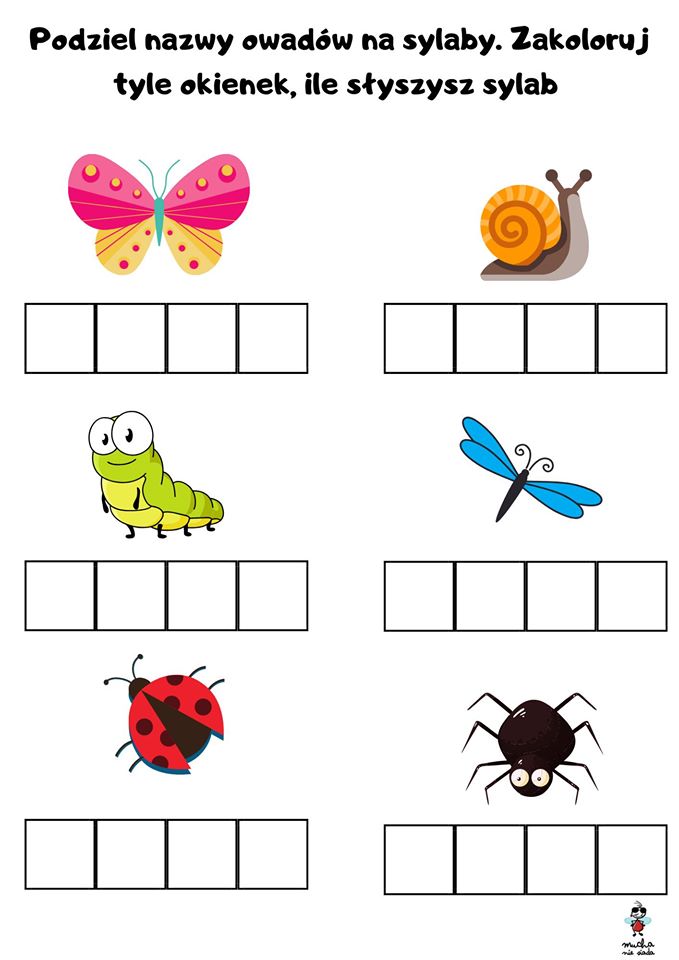 